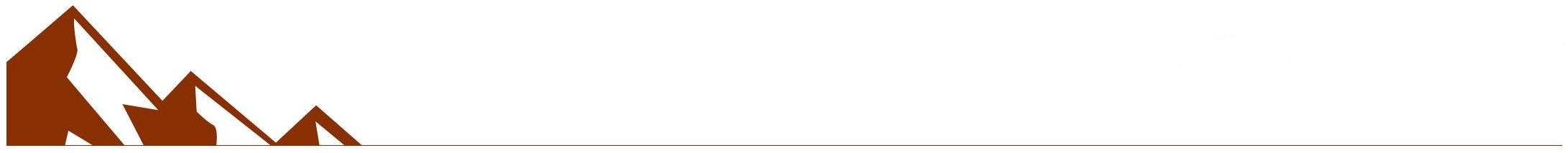 Board and Committee Meetings for the 2020-2021 SYJULY 2020Board Meeting- Thursday, July 30Join Zoom Meetinghttps://us02web.zoom.us/j/3572871210?pwd=bDVEYlJsMmNYOTE0Mi9jSG9ZT0V6QT09Meeting ID: 357 287 1210Passcode: 906580AUGUST 2020Board Meeting- Wednesday, August 26Join Zoom Meetinghttps://us02web.zoom.us/j/3572871210?pwd=bDVEYlJsMmNYOTE0Mi9jSG9ZT0V6QT09Meeting ID: 357 287 1210Passcode: 906580SEPTEMBER 2020Special Board Meeting- Wednesday, September 9Join Zoom Meeting
https://us02web.zoom.us/j/85375345819?pwd=UXdzckQ0MjFVa1pBYkdMNjFsb3E2UT09Board Meeting- Wednesday, September 30La Cima Charter School800 Gates Ave. (3rd Floor)Brooklyn, NY 11221__________________________________1500 Avenue at Port ImperialWeehawken, NJ 07086
Conference RoomJoin Zoom Meetinghttps://us02web.zoom.us/j/3572871210?pwd=bDVEYlJsMmNYOTE0Mi9jSG9ZT0V6QT09Meeting ID: 357 287 1210Passcode: 906580OCTOBER 2020Board Meeting- Wednesday, October 21La Cima Charter School800 Gates Ave. (3rd Floor)Brooklyn, NY 11221__________________________________1500 Avenue at Port ImperialWeehawken, NJ 07086
Conference RoomJoin Zoom Meetinghttps://us02web.zoom.us/j/3572871210?pwd=bDVEYlJsMmNYOTE0Mi9jSG9ZT0V6QT09Meeting ID: 357 287 1210Passcode: 906580NOVEMBER 2020Board Meeting- Wednesday, November 18 La Cima Charter School800 Gates Ave. (3rd Floor)Brooklyn, NY 11221__________________________________1500 Avenue at Port ImperialWeehawken, NJ 07086
Conference RoomJoin Zoom Meetinghttps://us02web.zoom.us/j/3572871210?pwd=bDVEYlJsMmNYOTE0Mi9jSG9ZT0V6QT09Meeting ID: 357 287 1210Passcode: 906580DECEMBER 2020Board Meeting- Wednesday, December 16La Cima Charter School800 Gates Ave. (3rd Floor)Brooklyn, NY 11221__________________________________1500 Avenue at Port ImperialWeehawken, NJ 07086
Conference RoomJoin Zoom Meetinghttps://us02web.zoom.us/j/3572871210?pwd=bDVEYlJsMmNYOTE0Mi9jSG9ZT0V6QT09Meeting ID: 357 287 1210Passcode: 906580JANUARY 2021Board Meeting- Wednesday, January 20La Cima Charter School800 Gates Ave. (3rd Floor)Brooklyn, NY 11221__________________________________1500 Avenue at Port ImperialWeehawken, NJ 07086
Conference RoomJoin Zoom Meetinghttps://us02web.zoom.us/j/3572871210?pwd=bDVEYlJsMmNYOTE0Mi9jSG9ZT0V6QT09Meeting ID: 357 287 1210Passcode: 906580FEBRUARY 2021Board Meeting- Wednesday, February 24La Cima Charter School800 Gates Ave. (3rd Floor)Brooklyn, NY 11221__________________________________1500 Avenue at Port ImperialWeehawken, NJ 07086
Conference RoomJoin Zoom Meetinghttps://us02web.zoom.us/j/3572871210?pwd=bDVEYlJsMmNYOTE0Mi9jSG9ZT0V6QT09Meeting ID: 357 287 1210Passcode: 906580MARCH 2021Board Meeting- Wednesday, March 24La Cima Charter School800 Gates Ave. (3rd Floor)Brooklyn, NY 11221__________________________________1500 Avenue at Port ImperialWeehawken, NJ 07086
Conference RoomJoin Zoom Meetinghttps://us02web.zoom.us/j/3572871210?pwd=bDVEYlJsMmNYOTE0Mi9jSG9ZT0V6QT09Meeting ID: 357 287 1210Passcode: 906580APRIL 2021Board Meeting- Wednesday, April 2La Cima Charter School800 Gates Ave. (3rd Floor)Brooklyn, NY 11221__________________________________1500 Avenue at Port ImperialWeehawken, NJ 07086
Conference RoomJoin Zoom Meetinghttps://us02web.zoom.us/j/3572871210?pwd=bDVEYlJsMmNYOTE0Mi9jSG9ZT0V6QT09Meeting ID: 357 287 1210Passcode: 906580MAY 2021Board Meeting- Wednesday, May 26La Cima Charter School800 Gates Ave. (3rd Floor)Brooklyn, NY 11221__________________________________1500 Avenue at Port ImperialWeehawken, NJ 07086
Conference RoomJoin Zoom Meetinghttps://us02web.zoom.us/j/3572871210?pwd=bDVEYlJsMmNYOTE0Mi9jSG9ZT0V6QT09Meeting ID: 357 287 1210Passcode: 906580JUNE 2021Board Meeting- Wednesday, June 16La Cima Charter School800 Gates Ave. (3rd Floor)Brooklyn, NY 11221__________________________________1500 Avenue at Port ImperialWeehawken, NJ 07086
Conference RoomJoin Zoom Meetinghttps://us02web.zoom.us/j/3572871210?pwd=bDVEYlJsMmNYOTE0Mi9jSG9ZT0V6QT09Meeting ID: 357 287 1210Passcode: 906580